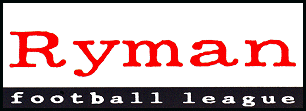 RYMAN FOOTBALL LEAGUE – WEEKLY NEWS AND MATCH BULLETINSeason 2007-2008 No: 20 - : - 24th December 2007MONTHLY AWARDSThe fourth series of the Ryman Football League’s Monthly Awards, covering the month of December, will be announced on the League’s website on Wednesday, 2nd January 2008.The four Divisional awards cover:Manager of the Month Team Performance of the Month Golden Gloves Monthly Award Golden Boot Monthly AwardWEEKEND REVIEW moved back to the top of the Ryman League Premier Division as former leaders dropped two points with a 1-1 draw at home to Heybridge Swifts.New leaders in Division One North –  ’s 1-0 win at home to  just enough to give them a point advantage over last week’s leaders AF Sudbury – beaten 3-1 at Aveley.  No change in Division One South, with the top three teams all frozen off.Top scorers of the weekend were Harlow Town, with six at home to Leyton, whilst Chelmsford City and Ware both hit five at home – Bertie Brayley scored four of Chelmsford’s goals.Top crowd of the day was at  with 1,054 watching the clash with , whilst Ramsgate had a crowd of 716 for their match against AFC Wimbledon.Premier Division  retuned to the top of the table following their 5-1 home win against fifth placed , as former leaders Hendon could only draw 1-1 at home to Heybridge Swifts.    and Ramsgate held on to 3rd and 4th places, as they both drew 1-1 at home –  against Tonbridge Angels and Ramsgate with AFC Wimbledon.Leyton remain six points adrift at the foot of the table as they lost heavily for the second week running, this time gong down 6-1 at .  Also in the relegation zone are Carshalton Athletic, 2-1 losers at home to Harrow Borough, Folkestone Invicta who lost 3-1 at Wealdstone and Tonbridge Angels.Division One North  returned to the top of Division One North with a 1-0 home win against , as last week’s leaders slipped up 3-1 at Aveley.  Dartford dropped to third place following their 2-2 draw at fifth placed  , with   holding on to 4th spot with a 1-0 home win over .Current form team Ware moved closer to the top five with a 5-2 win against relegation threatened Ilford.  At the foot of the table, Wivenhoe picked up their second point of the season with a 2-2 draw at home to Waltham Abbey, just missing out on their first win of the season as the Abbey equalised in injury time.Division One SouthNo points and no change in position for the top five in Division One South, as top three Dover Athletic, Tooting & Mitcham United and Cray Wanderers all lost out to frozen pitches.   did start, but the referee called an end to the proceedings after just eleven minutes play.Fourth and fifth placed Kingstonian and Metropolitan Police both lost at home, 1-2 to  and 2-3 to Leatherhead respectively.  With Dulwich Hamlet without a game,  moved up to sixth place with a 1-1 draw at Sittingbourne.Basement clubs Molesey and   both won – Molesey 3-1 at Croydon Athletic for their second League win of the season and Eastbourne 3-2 at home to .  Eastbourne’s win saw them move out of the relegation places, being replaced by Horsham YMCA – frozen off at .RYMAN YOUTH LEAGUEThree matches played in the Ryman Youth League with the top two, AFC Wimbledon and Kingstonian, both losing away from home.AFC Wimbledon lost 3-2 at  on Wednesday evening, where Lyle Taylor scored a hat-trick for the home team as he maintained his own top spot as the current leading goalscorer in the Youth League with sixteen goals for the first half of the season.Then the following night, Kingstonian lost 2-1 at the improving Maidstone United youth team, moving themselves up two places in the League table.Earlier in the week, Leatherhead had returned from a trip to  with an exciting 5-4 win over their hosts.Monday, 17th December 2007Division One NorthAveley	2 - 0	Wivenhoe Town	78Wheeler 11, Vaughan 36Tuesday, 18th December 2007Division One NorthPotters Bar Town	1 - 2	 Abbey	51Crowther 36	Elmes 9, Karagul 45Redbridge	1 - 1	 Town	71Antoine 10	Scotchmer 32Ware	4 - 1	Witham Town	92Frendo 16, Horsey 47, 86,	Ricks 22Bardle 74Division One SouthSittingbourne	2 - 1	Molesey	71Marsh 27, Spice 50	Edgehill 76Isthmian League Cup – Third RoundAFC Hornchurch	3 - 0	 United	225Keith 58, Parker S. 71, 76Boreham Wood	2 - 3	Wealdstone	87Gregson 4, Watters 55	Dean 34, Campana 43,	 45Isthmian League Cup – Fourth RoundHorsham	1 - 2	Walton Casuals	187Mingle 57	French 61 (og), King 90FA Trophy – First Round Proper ReplayTonbridge Angels	1 - 0	 United	642Barr 30 Senior Cup – Third RoundCroydon Athletic	1 - 0	Erith Town	28(After extra time)Carnegie 100Romford	Postponed	Wingate & Finchley	-Saturday, 22nd December 2007Premier DivisionAFC Hornchurch	1 - 2	 (Middx)	302Boateng 70	Todd 45, Wheight 90Carshalton Athletic	1 - 2	 Borough	212McLeod 30	Bant 61, Constant 67 	5 - 1	 	1,054Brayley 54, 59, 68, 73,	Pinnock 44Berquez 76 United	1 - 0	Boreham Wood	82West 26	6 - 1	Leyton	253Williams 32,  45, 55,	Bricknell 90Hill 58, Coley 68, Bunn 85 United	0 - 1	Billericay Town	458	Woods-Garness 58Hendon	1 - 1	Heybridge Swifts	177O’Sullivan 88 (pen)	Browne 24Horsham	1 - 2	 United	490Brake 46	Takalobighashi 58, 80Ramsgate	1 - 1	AFC 	716Schulz W. 51	Main 77	1 - 1	Tonbridge Angels	270Nwokeji 6	Westcott 86Wealdstone	3 - 1	Folkestone Invicta	250Nichols 32, O’Leary 57,	Chappell 66Dean 69Division One NorthAveley	3 - 1	AFC 	101Barnes 45, 68,  48	Head S. 31	2 - 0	Arlesey Town	85Carlos 20, Gillam 86Bury Town	0 - 3	Wingate & Finchley	183	Gershfield 28, 35, Nyman 56Canvey Island	1 - 1	Northwood	255Roberts 82	Theophanies 90	1 - 0	Potters Bar Town	92Chakaodza 39	1 - 0	Witham Town	205Crace 66 	2 - 2		244Ararn 25,  55	Hayes 34, 75Redbridge	3 - 0	Tilbury	56 35, Wignall 39,Gayle 89 Forest	0 - 1	Great Wakering Rovers	61	Foy 47Ware	5 - 2	Ilford	158Horsey 6,  52,	Hayles 29, Jjunju 83Stevens 63, Frendo 73,Spendlove 90 	2 - 2	 Abbey	85Brothers 23,  55	White 53 (pen), 9Division One South	Postponed	Tooting & Mitcham United	-(Frozen pitch)	0 - 0	Corinthian-Casuals	133Croydon Athletic	1 - 3	Molesey	101Shirley 58	Omonua 14, Hopper 25,	Fowler 45	 Athletic	(A) 0 - 0	Horsham YMCA	-(Abandoned after 11 minutes - frozen pitch)	3 - 2	Whitstable Town	155Baitup 16, Cooper 75,	 45, 90 90+1Kingstonian	1 - 2		234Rundell 26	Jones 21, Lovell 80Metropolitan Police	2 - 3	Leatherhead	202Corley 17, Newman 63	Gibbs 3, Boosey 11, 14Sittingbourne	1 - 1		145Hogg 90	Brotherton 67Walton & Hersham	2 - 1	Chipstead	85Nwanze 70, 78	Sidwell 45Whyteleafe	Postponed	Cray Wanderers	-Boxing Day, Wednesday 26th December 2007Premier DivisionAFC  vs. Carshalton Athletic  (Middx) vs.   vs.  (Kick-off 1.00 p.m.)Boreham Wood vs. Hendon (Kick-off 12 noon)Folkestone Invicta vs.  United Borough vs. WealdstoneHeybridge Swifts vs. Leyton vs. AFC Hornchurch (Kick-off 1.00 p.m.)Maidstone United vs.  United vs. Ramsgate (Kick-off 1.00 p.m.)Tonbridge Angels vs. HorshamDivision One NorthAFC  vs. Bury Town vs. Ware (Kick-off 12 noon)Dartford vs.  (Kick-off 1.00 p.m.)Great Wakering Rovers vs.  (Kick-off 1.00 p.m.)Ilford vs.  (Kick-off 1.00 p.m.)Northwood vs.    vs.  (Kick-off 1.00 p.m.)Tilbury vs. Aveley (Kick-off 12 noon) Abbey vs.  (Kick-off 11.00 a.m.)Wingate & Finchley vs. Redbridge (Kick-off 1.00 p.m.)  vs. Division One South  vs.  AthleticChipstead vs. Whyteleafe (Kick-off 11.30 a.m.)Horsham YMCA vs. Leatherhead vs. Kingstonian (Kick-off 11.00 a.m.)Molesey vs. Dulwich Hamlet (Kick-off 2.00 p.m.)Tooting & Mitcham United vs. Croydon Athletic (Kick-off 11.30 a.m.)Walton Casuals vs. Walton & Hersham (kick-off 12.30 pm) vs. SittingbourneWorthing vs.  (Kick-off 11.00 a.m.)Thursday, 27th December 2007Division One SouthCorinthian-Casuals vs. Metropolitan PoliceSaturday, 29th December 2007Premier DivisionAFC Hornchurch vs. Heybridge SwiftsCarshalton Athletic vs.  United vs. Billericay Town United vs. Leyton vs. Boreham Wood United vs. Tonbridge AngelsHendon vs.  BoroughHorsham vs. Ramsgate vs. Folkestone Invicta  vs. AFC Wealdstone vs.  (Middx)Division One NorthAveley vs.  vs. Great Wakering RoversBury Town vs.  vs. Tilbury  vs.  Abbey vs. Northwood  vs. Redbridge vs. Ilford vs. Wingate & FinchleyWare vs.   vs. AFC Division One South   vs.  vs. ChipsteadCroydon Athletic vs. Corinthian-Casuals Athletic vs. Dulwich Hamlet vs. Cray Wanderers vs. Horsham YMCAKingstonian vs. Tooting & Mitcham UnitedMetropolitan Police vs. Walton CasualsSittingbourne vs. Walton & Hersham vs. Leatherhead (Kick-off 1.00 p.m.)Whyteleafe vs. MoleseyMonday, 1st January, 2007Premier DivisionAFC  vs. HendonWednesday, 2nd January, 2007Division One North vs. AveleyDivision One SouthCray Wanderers vs. Saturday, 5th January 2008Premier DivisionAFC Hornchurch vs.   vs.  United United vs. Billericay TownFolkestone Invicta vs. Leyton Borough vs. Heybridge SwiftsHendon vs. Carshalton AthleticMaidstone United vs. AFC  vs.  (Middx) vs. RamsgateTonbridge Angels vs. Boreham WoodWealdstone vs. HorshamDivision One North  vs. AFC Bury Town vs.  vs. Aveley vs. Wingate & FinchleyGreat Wakering Rovers vs.  AbbeyIlford vs. Northwood  vs. Tilbury vs. Ware vs. Redbridge  vs.   vs. Division One South vs. Sittingbourne vs. Croydon AthleticCray Wanderers vs. Leatherhead vs. Dulwich HamletHorsham YMCA vs. Kingstonian vs.  AthleticMolesey vs. ChipsteadTooting & Mitcham United vs. Corinthian-CasualsWalton & Hersham vs.  (Kick-off 1.00 p.m.) vs. Walton CasualsWhyteleafe vs. Metropolitan PoliceMonday, 7th January, 2007Isthmian Veterans Cup – Quarter-FinalMetropolitan Police vs. Northwood Senior Cup – Quarter-Final vs. Dagenham & RedbridgeTuesday, 8th January 2008Premier DivisionAFC Wimbledon vs.  (Middx)Carshalton Athletic vs. Wealdstone vs. Billericay TownDivision One North vs. WareGreat Wakering Rovers vs. Northwood  vs.   vs. Division One SouthTooting & Mitcham United vs. Walton & Hersham vs. MoleseyIsthmian League Cup – Third RoundTonbridge Angels vs. Horsham YMCAIsthmian League Cup – Third RoundAFC Hornchurch vs. Ramsgate Senior Cup – Quarter-FinalGrays Athletic vs. Heybridge Swifts Senior Cup – Third RoundRomford vs. Wingate & FinchleyWednesday, 9th January, 2007 Senior Cup – Quarter-Final Manor vs. RedbridgeSaturday, 12th January 2008Premier DivisionBillericay Town vs. Folkestone InvictaBoreham Wood vs.  UnitedCarshalton Athletic vs.   vs.  United vs. AFC HornchurchHeybridge Swifts vs. WealdstoneHorsham vs.  UnitedLeyton vs.  BoroughRamsgate vs. HendonDivision One NorthAFC  vs. Great Wakering RoversAveley vs.   vs.  vs. Ilford  vs. Northwood vs.  vs. TilburyRedbridge vs.  Abbey vs.  (Kick-off 1.00 p.m.)Ware vs. Bury TownDivision One South vs. Cray WanderersChipstead vs. Corinthian-Casuals vs. MoleseyCroydon Athletic vs.  Athletic vs. Dulwich Hamlet vs. Leatherhead vs. Tooting & Mitcham UnitedMetropolitan Police vs. Walton & HershamSittingbourne vs. WhyteleafeWalton Casuals vs. Kingstonian vs. Horsham YMCAFA Trophy – Second Round ProperTonbridge Angels vs. AFC PLAYER MOVEMENTSPlayer	From	To	DateAnnon, Darren	Havant & Waterlooville	Redbridge	21st December 2007(Short term loan)Bailey, Liam	 		22nd December 2007(Short term loan)Barrett, Liam		Bury Town	21st December 2007(Work experience)Boosey, Glenn	Walton & Hersham	Leatherhead	18th December 2007, Dean	East Thurrock United	Redbridge	18th December 2007Dynan, Martin	Tooting & Mitcham United	Leyton	21st December 2007, Luke	Carshalton Athletic	Tonbridge Angels	21st December 2007Fowler, George	 		20th December 2007Good, Stephen		Heybridge Swifts	22nd December 2007Josephs, Ricardo	Harrow Borough		21st December 2007Ocquaye, David	Carshalton Athletic	Walton Casuals	17th December 2007Omonua, Stephen	Walton Casuals	Molesey	22nd December 2007Revell, Glen	 		19th December 2007Skerritt, Garry	Redbridge	Aveley	21st December 2007LEAGUE TABLES	As at Saturday, 22nd December 2007PREMIER DIVISION	P	W	D	L	F	A	Pts	GDChelmsford City	21	13	4	4	53	21	43	+32 Hendon	22	12	7	3	53	30	43	+23 Staines Town	16	9	5	2	35	16	32	+19 Ramsgate	20	9	5	6	33	23	32	+10 Margate	22	8	7	7	34	35	31	-1 Boreham Wood	22	9	3	10	35	39	30	-4 AFC Hornchurch	19	8	4	7	27	26	28	+1 Harrow Borough	22	8	4	10	33	45	28	-12 AFC Wimbledon	17	7	6	4	22	15	27	+7 Heybridge Swifts	21	6	9	6	30	24	27	+6 Maidstone United	21	8	3	10	26	43	27	-17 Harlow Town	21	6	8	7	32	27	26	+5 East Thurrock United	20	7	5	8	25	30	26	-5 Wealdstone	18	7	4	7	31	33	25	-2 Ashford Town (Middx)	20	7	4	9	31	37	25	-6 Billericay Town	19	6	6	7	32	29	24	+3 Horsham	15	8	0	7	25	23	24	+2 Hastings United	21	6	5	10	26	36	23	-10 Tonbridge Angels	20	5	7	8	31	32	22	-1 Folkestone Invicta	20	6	4	10	20	30	22	-10 Carshalton Athletic	18	6	3	9	15	28	21	-13 Leyton	21	4	3	14	25	52	15	-27 DIVISION ONE NORTH	P	W	D	L	F	A	Pts	GDEdgware Town	21	11	8	2	31	14	41	+17 AFC Sudbury	21	12	4	5	54	22	40	+32 Dartford	20	12	3	5	51	26	39	+25 Enfield Town	21	11	5	5	40	30	38	+10 Maldon Town	20	10	6	4	38	29	36	+9 Ware	18	10	5	3	52	27	35	+25 Brentwood Town	18	9	7	2	32	18	34	+14 Redbridge	20	9	7	4	31	21	33	+10 Canvey Island	19	8	6	5	37	22	30	+15 Bury Town	19	8	6	5	34	29	30	+5 Aveley	21	9	3	9	28	44	30	-16 Arlesey Town	20	7	8	5	41	33	29	+8 Great Wakering Rovers	20	6	7	7	32	32	25	+0 Wingate & Finchley	21	6	6	9	26	35	24	-9 Northwood	18	6	4	8	31	34	22	-3 Witham Town	19	6	3	10	39	49	21	-10 Waltham Abbey	19	5	5	9	21	40	20	-19 Waltham Forest	20	3	8	9	22	36	17	-14 Potters Bar Town	19	4	5	10	20	37	17	-17 Tilbury	17	2	9	6	26	31	15	-5 Ilford	21	2	3	16	19	57	9	-38 Wivenhoe Town	20	0	2	18	12	51	2	-39 Redbridge FC deducted one point for playing an ineligible playerDIVISION ONE SOUTH	P	W	D	L	F	A	Pts	GDDover Athletic	18	14	3	1	44	15	45	+29 Tooting & Mitcham United	20	12	4	4	48	25	40	+23 Cray Wanderers	21	12	4	5	44	26	40	+18 Kingstonian	20	12	3	5	31	20	39	+11 Metropolitan Police	21	12	1	8	38	28	37	+10 Worthing	18	11	3	4	34	16	36	+18 Dulwich Hamlet	20	11	3	6	30	20	36	+10 Walton & Hersham	19	10	4	5	31	22	34	+9 Whyteleafe	20	9	4	7	26	24	31	+2 Sittingbourne	21	9	4	8	26	34	31	-8 Burgess Hill Town	19	8	3	8	29	26	27	+3 Croydon Athletic	21	7	3	11	39	46	24	-7 Chipstead	20	7	3	10	29	36	24	-7 Ashford Town	19	6	5	8	25	27	23	-2 Leatherhead	20	7	2	11	24	28	23	-4 Chatham Town	20	5	7	8	28	36	22	-8 Corinthian-Casuals	21	5	7	9	28	36	22	-8 Whitstable Town	21	5	4	12	32	46	19	-14 Walton Casuals	19	3	7	9	26	38	16	-12 Eastbourne Town	20	3	6	11	24	41	15	-17 Horsham YMCA	20	3	5	12	21	40	14	-19 Molesey	20	2	7	11	22	49	13	-27 FIXTURE CHANGES TABLEPremier DivisionDivision One NorthDivision One SouthIsthmian League Cup – Fourth RoundMonday, 17th December, 2007	4 - 5	Leatherhead	36 21, McDonald 70,	MacManus 8, Cooper-Smith 16, 70, 90	Barilli 20, Hendry 60, 89Wednesday, 19th December, 2007Croydon Athletic	Postponed	Horsham YNCA	 	3 - 2	AFC 	56 23, 29, 63	Fianyor 9, 41Tooting & Mitcham United	Postponed	Horsham	Kent Youth Cup – First Round	1 - 2	Carshalton Athletic	20	Obamwony 35, Ulanunmishe 85Thursday, 20th December, 2007 United	2 - 1	Kingstonian	30McParland 38, Cornwell 44	Carter 53 (og)Wednesday, 2nd January, 2008Carshalton Athletic vs. Horsham YMCACroydon Athletic vs. Tonbridge Angels vs.  UnitedTooting & Mitcham United vs. HorshamThursday, 3rd January, 2008AFC Wimbledon vs. Monday, 7th January 2008 vs. Horsham YMCAHorsham vs. Carshalton Athletic vs. Croydon AthleticWednesday, 9th January 2008Isthmian Youth Cup – Second RoundLeatherhead vs. KingstonianThursday, 10th January 2008AFC  vs. Tooting & Mitcham United United vs. Tonbridge AngelsSunday, 13th January, 2007Isthmian Youth Cup – Second RoundBury Town vs. Wingate & FinchleyMonday, 14th January 2008Horsham vs. Croydon AthleticWednesday, 16th January 2008Tooting & Mitcham United vs. LeatherheadIsthmian Youth Cup – First Round vs. Walton & HershamIsthmian Youth Cup – Second RoundCarshalton Athletic vs. Tonbridge Angels vs. Thursday, 17th January 2008Kingstonian vs. AFC Isthmian Youth Cup – Second Round United vs. Folkestone InvictaMonday, 21st January 2008 vs. KingstonianWednesday, 23rd January 2008Croydon Athletic vs. Carshalton Athletic  vs.  UnitedTonbridge Angels vs. HorshamThursday, 24th January 2008Leatherhead vs. AFC  vs. Horsham YMCAMonday, 28th January 2008Horsham vs.  vs. Tonbridge AngelsWednesday, 30th January 2008 vs. LeatherheadTooting & Mitcham United vs. Croydon AthleticIsthmian Youth Cup – Second Round Borough vs. Boreham WoodThursday, 31st January 2008Kingstonian vs. Carshalton AthleticMaidstone United vs. AFC To be datedIsthmian Youth Cup – Second Round vs. LeytonMolesey vs.  or Walton & HershamYOUTH LEAGUE TABLES	As at Saturday, 22nd December 2007PREMIER DIVISION	P	W	D	L	F	A	Pts	GDAFC Wimbledon	11	8	0	3	32	16	24	+16 Kingstonian	10	6	2	2	40	13	20	+27 Tooting & Mitcham United	10	6	1	3	30	20	19	+10 Staines Town	10	6	0	4	25	21	18	+4 Worthing	10	5	2	3	28	12	17	+16 Croydon Athletic	6	5	0	1	15	6	15	+9 Leatherhead	7	4	2	1	16	11	14	+5 Tonbridge Angels	7	3	2	2	13	9	11	+4 Burgess Hill Town	9	2	2	5	23	35	8	-12 Maidstone United	8	2	0	6	10	22	6	-12 Carshalton Athletic	8	1	1	6	7	16	4	-9 Horsham	7	1	1	5	7	22	4	-15 Horsham YMCA	9	0	1	8	13	56	1	-43 HANDBOOK AMENDMENTSMOLESEY FCThe Club Chairman is now Gary Mayne - same address and telephone number as the 
club.NOTICEBOARD TOWN FCClub Secretary Brian Burcombe will be unavailable from Tuesday, 18th December, 2007 through to Thursday, 10th January, 2008.During that period all communications should be sent to the Club’s Assistant Secretary, Henry Longhurst, 5 Cedar Grove, Hempstead, Gillingham, Kent ME7 3QT – telephone 01634 371594 (home & business), mobile 0796 746 5554; e-mail h.longhurst@sky.comFOLKESTONE INVICTA FCClub Secretary Neil Pilcher will not have e-mail access from Friday 21st December 2007 until Wednesday 2nd January 2008, although he will be available on his home or mobile phone numbers during that period.CLUB GOSSIPBURGESS HILL TOWN FCFormer Brighton & Hove Albion defender Stuart Tuck believes he can help the revolution at Burgess Hill gather momentum.  Tuck has signed for the Hillians after deciding not to return to Bognor, where he won the player of the year award last season despite his campaign ending prematurely due to a serious injury.The 33-year-old was expected to be back at  in the new year after recovering from an operation to mend the Achilles he snapped playing for the Rocks in March.  But he has instead chosen to link up with his former Bognor team-mate Jamie Howell who is attempting to deliver success at  after taking over as manager earlier this season.The Hillians are currently languishing in mid-table in Ryman League division one south, ten points off the play-offs, but Tuck is convinced the future is bright at his new club.He said: "Burgess Hill are a progressive club and Jamie is a great coach who I have got a lot of respect for so I have no doubt I have made the right decision."CORINTHIAN-CASUALS FCCorinthian Casuals manager Brian Adamson has hailed his team for their performances so far this season.  Casuals have finished in the relegation places in the past two seasons and have had to rely on reprieves to stay in the Ryman League.  But this season, Adamson's side - the only strictly amateur side in the division - are sitting in mid-table, nine points above the Ryman Division One South drop zone."I'm delighted with how we have performed so far," said Adamson.  "I would be more than happy to be in the same position at the end of the season, so all I want is more of the same." (reproduced with the permission of the  Guardian from their website at www.wimbledonguardian.co.uk)FOLKESTONE INVICTA FCFolkestone Invicta Company Secretary Jim Pellatt has also been appointed as Vice Chairman to provide assistance to Gordon Wallis in his new role of Chairman of the Football Club. Speaking to the Club’s website about how the appointment arose, Jim commented, “It started with Bob (Dix) saying to me "you've been messing around as Company Secretary for months, interfering in everything from the commercial side to season tickets and anything you can get your hands on, don't you think it's time you had a proper job?”.  Gordon (Wallis) said he was delighted as it was someone else to take the flack so to speak and the Board agreed, so here I am!” Bob stepped down as Chairman of the Club last week, after 9 years at the helm.  His decision to revert back to his General Manager role saw Gordon Wallis step into the position of Chairman, with the full support of the Board.  Gordon was the natural successor to Bob with his vast experience and knowledge of non league football which has included a number of years at  rivals , in positions including Chairman and club President. ”Anything written in appreciation of Bob's time at the helm I can promise you is seriously understated.  He, together with Brian (Merryman) and Andy (Ingleston), by sheer tenacity and strength of will, tempered with prudence and stability, pulled Folkestone Invicta Football Club to the high level of non league football we now enjoy”, remarked Invicta's new Vice Chairman, a position previously vacant. “He (Dix) was not prepared to be diverted by throwing money in all directions, despite considerable financial input and he worked with a Manager, Neil Cugley, with whom he developed a mutual respect for over many years which is the envy of non league football in . “Bob developed what I see as Folkestone Invicta's unique personality, that of a ‘together' club; making up for a lack of resources with a tigerish fighting spirit.  The only thing with Bob is that whenever he says to you those immortal words, “I have a little job for you”, panic as you will not know what you are letting yourself in for – he is a past master at getting you in to do “little jobs” and I apologise to him if he is reading this!” Pellatt – a self-confessed supporter of League Two side Brentford – will continue to serve the Club in his position of Company Secretary.  UNITED FCUnited manager Nigel Kane has been dealt a huge blow as the season approaches its mid-point, with the news that his brother Norman has been forced to resign from his role as assistant manager due to increasing work and family commitments. After much deliberation, Norman has come to the reluctant conclusion that he will no longer be able to devote the appropriate amount of time to the role, and that it will be in his, and the Club's, best interests for him to step down.  was first invited to assist Nigel in November 2006, and the siblings oversaw the remarkable turnaround in United's fortunes, which led to the Club winning promotion to the Premier Division via the play-offs. Everyone at the Pilot Field, and most especially Nigel himself, would like to thank  for his contribution over the last thirteen months, and to wish him all the best for a future that may yet include some occasional scouting missions for the Club. No decision has yet been made over any potential replacement. Meanwhile, the Club's quest for Council backing over its proposed move to a new stadium has now proceeded to the next level, as is explained in the following press release, issued by chairman Dave Walters this week. "Hastings United Football Club is pleased to be able to announce that the business plan for the relocation of the Club is now complete, and has been handed to Hastings Borough Council.  The town’s senior side has been housed at its current, very aged, stadium since the early part of the last century, and is now finding that the upkeep of the stadium is growing more expensive each season, especially with ground grading criteria becoming more and more stringent, both in terms of facilities, and stadium safety requirements. The possibility of a relocation of the Club was explored with Hastings Borough Council, the club’s landlord, some fifteen years ago, but at that time, discussions never got beyond a very preliminary stage. The Club feels that now is the ideal time to explore possibilities again, with a new stadium and other new facilities being the target. The Club is both conscious and aware that it will need to work with, and listen very closely to, the views of Hastings Borough Council, who own the freehold to both the Pilot Field and The Firs sites. The Club's opinion is that the Pilot Field and The Firs would, subject to appropriate amendment to the Borough Plan, make ideal sites for tasteful housing developments. The Pilot Field is old and outdated and needs replacing, and The Firs site, since the demise of St Leonards Football Club a few years ago, has become run down, and has been subject to vandalism. Although the Club does not own the lease to the Firs, it is felt that the inclusion of this land in the project, is essential to make it viable. The sale of the Pilot Field and The Firs sites could generate sufficient capital to, not only build a new football stadium, but to also provide other much needed sporting facilities for the Borough on the same site. It is hoped that a third generation, all-weather pitch could be built alongside a new stadium.  Without a new facility, the Club may struggle to survive another decade and, for a town the size of , this cannot be allowed to happen. Conversely, a new stadium could help propel the Club up the non-league ladder to a status more befitting a town that has a greater population than , which currently has a Premiership football club! With the vision, enthusiasm and energy provided by the principal partners in such a sporting project, the Borough could end up with new sporting facilities that the people of  could be proud of for years to come.  The ball is now firmly in Hastings Borough Council's court, but the Club feels very optimistic that this is a shared vision, and looks forward to working with Hastings Borough Council to make this project happen. UNITED FCFootball could be coming home to  sooner than imagined following an offer from a French company to buy 25 per cent of the Ryman Premier League outfit Maidstone United.

Stones chairman Paul Bowden Brown has agreed in principle to the offer from the company, which is led by a British director.  This will boost the club's plans to build a 3,000 capacity stadium at , bringing the club home to the town for the first time in 20 years.

Bowden Brown said: “We have been in discussions for over six months and when the offer was made it was an easy decision for me to make. For the first time I had met someone who thinks the same as I do and is prepared to become part of the club and work with us to bring the club home. To be fair if we didn’t get some investment soon, the club would not have been able to continue.”

After gaining two promotions in consecutive seasons whilst playing at Sittingbourne's , the news comes as a great boost following an indifferent start to this year’s Ryman Premier League campaign.

The club is also planning to place a Football Foundation bid to the FA for a grant to go towards the construction of the ground. With a new investor pledging interest in the club only strengthens the chances of funding. 

Bowden Brown added: “All the other prospective investors that we had spoken to had wanted 100 per cent ownership. This present offer will allow the club financial cushion that we need at this time to complete our Football Foundation bid and be in a position to back that presentation up with a solid financial structure. This offer is a tremendous boost to me personally at this particular moment and it could not have come at a better time.”HORSHAM FCHorsham Football Club are delighted to announce that John Maggs has agreed to extend his managerial contract to a further two years, taking him up to May 2010.  The Club has enjoyed much success under Maggs' leadership, winning the Sussex Floodlit Cup, Brighton Charity Cup (3 times), Isthmian League runners-up (twice), Isthmian play-off runners-up and Sussex Senior Cup finalists and are currently competing at their highest ever level.  This season saw the Hornets reach the 2nd round of the FA Cup for the first time, taking League One side  to a replay, and the club is delighted that John has committed himself for this further period.
POTTERS BAR TOWN FCParkfield will stage a Ryman League Boxing Day fixture for the first time on Wednesday when    entertain .  The Scholars are hoping the game will be well attended and are aiming to beat their all-time home league attendance record of 269.

Ahead of the Ryman League Division One North encounter, Bar chairman Peter Waller said: "People who are looking for a bit of a break over Christmas can come along.  We have only been at this level for three years and it's the first time we've had a home game on Boxing Day.  It will be a local derby, everyone is welcome and I'm sure this will be a very good game."

The match, which sees fourth top  take on fourth bottom Bar, kicks-off at 1pm, gates open at 11.30am.  Entrance will be free for children and the first 150 people through the turnstiles get seats in the stand.
CHRIS DICKSONCharlton Athletic striker Chris Dickson was recalled from his loan spell at Gillingham on Friday - and went straight into the squad for the following day's Valley match against .

The free-scoring frontman, who turns 23 on 28th December, netted 11 times in 14 games for the Gills, but with Alan Pardew sweating on the availability of Chris Iwelumo and Luke Varney, he has been summoned 24 hours earlier than expected.

And the news came at the end of a dream week for the striker, who also received a call-up for the  squad for next year's African Nations Cup.Just nine months ago, Dickson was playing Ryman League football for Dulwich Hamlet - the famous non-League club that was also a port of call for Addicks boss Alan Pardew during his playing days.After scoring twice in a 'trial' reserve game at Fulham in March, the striker ended the season as top scorer for the second string with seven goals in six games.  He also netted three times for the senior side in pre-season and made his Charlton debut as a late substitute in the Carling Cup clash at  on 14th August.  Following a short spell on loan at Crewe Alexandra, to began blazing a scoring trail in Kent for the Gills, striking seven times in the league and adding a further four goals in the Johnstone's Paint Trophy - including a hat-trick against Luton Town.WEEKLY STATS ATTACKTop Goalscorers(Up to and including Friday, 21st December 2007)PREMIER DIVISION	Lge GoalsMark Nwokeji		14Wayne O’Sullivan	Hendon	14Jon Main	Tonbridge Angels	12Brian Haule	Hendon	11Ricky Holmes		11Simon Thomas	Boreham Wood	9Steffan Ball	Ramsgate	9Elliott Onchie	Boreham Wood	9(includes 6 goals for  Borough)Joe Flack	Billericay Town	8Peter Dean	Wealdstone	8Kezie Ibe		8James Pinnock		8DIVISION ONE  GoalsBrendan Cass		18James Rowe	AFC 	16Steve Wareham		11Kurt Smith	Tilbury	11Martin Tuohy	Great Wakering Rovers	10Cody McDonald		10Jay May		10Sam Reed	Bury Town	10Jamie Ricks		10Elliot Buchanan	Northwood	9DIVISION ONE  GoalsReggie Savage	Croydon Athletic	14James Dryden	 Athletic	12Jon Henry-Hayden	Tooting & Mitcham Utd	12Paul Vines	Tooting & Mitcham Utd	11Liam Baitup		11Frannie Collin	 Athletic	11Bobby Traynor	Kingstonian	10Craig Carley	Metropolitan Police	9Shaheen Sadough		9George Fenwick	Cray Wanderers	9Darren Smith		9Shaun Beveney	Dulwich Hamlet	9Ben Johnson		9YOUTH LEAGUE	Lge GoalsLyle Taylor		16Michael Mullen	Kingstonian	11Michael Antonio	Tooting & Mitcham Utd	10David Fianyor	AFC 	10(includes 5goals for Tooting & Mitcham United)Mark Watkins	Kingstonian	9Ashley Dann	Tonbridge Angels	7Lee Davison	AFC 	7Terry Dodd		7Hat-trick heroes(Week beginning Monday, 17th December 2007)This week’s four goal star is:Bertie Brayley	This week’s Ryman Youth League hat-trick star is:Lyle Taylor	Best Attendances – Club by Club(Up to and including Friday, 21st December 2007)PREMIER DIVISION2,829	AFC  vs. Ramsgate	18th August 20071,572	Billericay Town vs. 	27th August 20071,536	 United vs. AFC 	17th November 20071,446	 vs. Wealdstone	8th September 20071,030	AFC Hornchurch vs. Billericay Town	21st August 2007985	Tonbridge Angels vs. AFC 	13th November 2007DIVISION ONE NORTH1,402	Dartford vs.  Abbey	18th August 2007319	  vs. 	21st August 2007312	AFC  vs. 	27th August 2007303	  vs. AFC 	25th August 2007280	Wingate & Finchley vs. 	3rd November 2007232	Redbridge vs. 	17th November 2007DIVISION ONE SOUTH1,215	 Athletic vs. Tooting and Mitcham United	19th November 20071,002	  vs.  Athletic	27th August 2007475	Tooting & Mitcham United vs. Kingstonian	27th August 2007475	Dulwich Hamlet vs. Kingstonian	21st September 2007439	  vs.  Athletic	26th September 2007420	Sittingbourne vs.  Athletic			6th November 2007Wins Analysis(Up to and including Saturday, 22nd December 2007)PREMIER DIVISIONMatches Played:	218Home Wins	106	48.6 %Away Wins	59	27.1%Draws	53	24.3 %DIVISION ONE NORTHMatches Played:	216Home Wins	95	44.0 %Away Wins	61	28.2 %Draws	60	27.8 %DIVISION ONE SOUTHMatches Played:	219Home Wins	91	41.6 %Away Wins	82	37.4 %Draws	46	21.0 %YOUTH LEAGUEMatches Played:	56Home Wins	31	55.4%Away Wins	18	32.1 %Draws	7	12.5 %League Form Guide (Last six matches)PREMIER DIVISION	W	D	L	F	A	Pts1	Hendon	4	2	0	22	4	142	 (Mx)	4	0	2	12	10	123		3	2	1	14	8	114		3	2	1	14	9	115	Wealdstone	3	2	1	12	8	116	AFC 	3	2	1	10	6	117	Heybridge Swifts	3	2	1	7	3	118	AFC Hornchurch	3	1	2	9	6	109		3	1	2	10	10	1010	Harrow Borough	3	1	2	6	6	1011	Boreham Wood	3	0	3	11	10	912	Billericay Town	2	3	1	7	6	913	Carshalton Athletic	3	0	3	7	9	914	Ramsgate	2	2	2	8	8	815	 United	2	2	2	9	10	816	Tonbridge Angels	1	4	1	8	8	717		1	3	2	10	7	618	Horsham	2	0	4	9	12	619	East  United	1	3	2	4	8	620	 United	1	1	4	3	9	421	Leyton	1	1	4	4	22	422	Folkestone Invicta	1	0	5	6	14	3DIVISION ONE NORTH	W	D	L	F	A	Pts1	Ware	4	2	0	23	9	142		4	1	1	24	11	133		4	1	1	16	11	134	Aveley	4	1	1	13	8	135		4	1	1	8	8	136		3	3	0	9	5	127		3	3	0	8	4	128	AFC 	3	2	1	17	8	119	Northwood	3	1	2	13	9	1010	Redbridge	3	1	2	10	7	1011		2	3	1	14	8	912	Great Wakering Rovers	2	3	1	11	8	913		1	3	2	12	12	614		2	0	4	11	15	615		2	0	4	9	13	616	Bury Town	1	3	2	9	14	617	Wingate & Finchley	2	0	4	8	13	618	 Abbey	1	1	4	4	15	419	Ilford	1	0	5	6	17	320	Tilbury	0	2	4	8	14	221		0	1	5	6	13	122		0	1	5	5	18	1DIVISION ONE SOUTH	W	D	L	F	A	Pts1	 Athletic	5	1	0	15	3	162	Dulwich Hamlet	5	0	1	11	5	153	Cray Wanderers	3	3	0	13	6	124	Metropolitan Police	3	1	2	13	7	105		3	1	2	10	7	106	Chipstead	3	1	2	10	9	107	Kingstonian	3	1	2	7	7	108	Whyteleafe	2	3	1	4	4	99	Walton Casuals	2	2	2	9	8	810	Horsham YMCA	2	2	2	9	9	811		2	2	2	6	6	812		2	2	2	8	10	813	Sittingbourne	2	2	2	7	11	814	Tooting & Mitcham Utd	2	1	3	11	10	715	Walton & Hersham	2	1	3	6	9	716	Leatherhead	2	0	4	10	11	617		1	3	2	9	12	618	Molesey	1	2	3	9	13	519	Corinthian-Casuals	1	2	3	4	8	520		1	2	3	5	10	521	Croydon Athletic	1	1	4	7	13	422		1	0	5	9	15	3 (reproduced with the permission of Tony Kempster from his website at www.tonykempster.co.uk )Bruce BadcockRyman Football League,  
,  CB9 7WQ01440 708064 (Telephone)
01440 713583 (Fax)
0792 194 0784 (Mobile)E-mail: bruce.badcock@btinternet.comMatchOriginal DateNew DateAFC Wimbledon vs. 12th January 2008 (Middx) vs. Carshalton Athletic15th December 2007 (Middx) vs. Tonbridge Angels12th January 200819th February 2008MatchOriginal DateNew Date  vs. 8th December 20075th February 2008Bury Town vs.  Abbey8th December 2007Ware vs. Redbridge27th October 200719th February 2008Wingate & Finchley vs. Ware10th November 200722nd January 2008 vs. Tilbury8th December 2007MatchOriginal DateNew Date  vs. 15th December 2007   vs. 8th December 200719th February 2008 vs. Chipstead8th December 2007Sittingbourne vs. Horsham YMCA8th December 200715th January 2008Whyteleafe vs. Leatherhead8th December 200729th January 2008Burgess Hill vs. Tooting & Mitcham United22nd December 2007 Athletic vs. Horsham YMCA22nd December 20074th February 2008Whyteleafe vs. Cray Wanderers22nd December 2007MatchOriginal DateNew DateAFC Hornchurch vs. Ramsgate8th January 2008Tonbridge Angels or Horsham YMCA vs. Carshalton AthleticWealdstone vs.  (Middx)29th January 2008